Београд, 26.04.2017. годинеНа основу члана 116. Закона о јавним набавкама („Службени гласник РС”, број 124/12, 14/15 и 68/15), Математички факултет објављује:ОБАВЕШТЕЊЕ О ЗАКЉУЧЕНОМ УГОВОРУ
ЈАВНА НАБАВКА МАЛЕ ВРЕДНОСТИ
- Услуга штампања књиге ''Математичко моделирање''-
ЈН-05/2017Назив наручиоца: Математички факултетАдреса наручиоца: Студентски трг 16, БеоградИнтернет страна наручиоца: www.matf.bg.ac.rsОпис предмета набавке: Услуга штампања књиге ''Математичко моделирање'', аутора Милана ДражићаНазив и ознака из општег речника набавки: Услуге штампања и сродне услуге; 79800000-2;Уговорена вредност: 45.000,00 динара без ПДВ-аКритеријум за доделу уговора: Критеријум је ''најнижа понуђена цена''Број примљених понуда: Примљене су четири (4) понудеПонуђене цене (све понуде): Највиша понуђена цена 81.200,00 динара без ПДВ-а, а најнижа понуђена цена 45.000,00 динара без ПДВ-аПонуђене цене (само прихватљиве понуде): Највиша понуђена цена 70.000,00 динара без ПДВ-а, а најнижа понуђена цена 45.000,00 динара без ПДВ-а.Део или вредност уговора који ће се извршити преко подизвођача: 0%Датум доношења одлуке о додели уговора: 13.04.2017. годинеДатум закључења уговора: 24.04.2017. годинеОсновни подаци о добављачу: „Донат Граф“ доо, улица Вучка Милићевића 29, Београд - Гроцка, ПИБ 104424829,  матични број 20162937Период важења уговора: Уговор се закључује до максималног износа од 45.000,00 динара без ПДВ-а             УНИВЕРЗИТЕТ У БЕОГРАДУ МАТЕМАТИЧКИ ФАКУЛТЕТ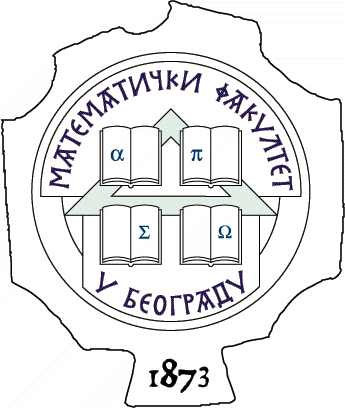  11000 БЕОГРАД, Студентски трг 16, Тел./факс 2630-151, e-mail: matf@matf.bg.ac.rs, http:///www.matf.bg.ac.rs 